新 书 推 荐中文书名：《金钱之爱：回忆录》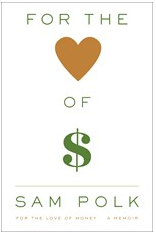 英文书名：FOR THE LOVE OF MONEY: A Memoir 作    者： Sam Polk出 版 社： Scribner代理公司：ANA页    数:  288页 出版时间：2016年7月代理地区：中国大陆、台湾审读资料：电子稿类    型：传记回忆录内容简介：2011年，只有30岁的萨姆·波尔克是华尔街最大对冲基金之一的资深交易员，即将把他手中的基金推上顶峰。当年他拿到了375万美元的奖金，但是他还是很愤怒，觉得这太少了。就在那一刻，他意识到自己已经迷失在对金钱的过分沉迷之中。其实他很厌恶社会大文化——浅薄，性别歧视，大男子主义以及华尔街把财富作为衡量一个人的唯一标准的价值观。他决定要脱离这一切。对于波尔克来说，成为华尔街的交易员是他人生梦想的实现。但实际上这只是他人生中沉迷和自我毁灭的巅峰，从过量饮食演化为暴食症，以及酒精和毒品上瘾。赚钱只是为了填补心中由他那个感情缺失并时常对他施以虐待的父亲所造成的空虚。《金钱之爱》这本书原始，生动，极具可读性。它探索了一个年轻的对冲基金交易员的诞生，以及促使他在金融圈取得巨大成功的那股矛盾而无常的力量。主要卖点： 基于纽约时报：波尔克的文章《金钱之爱》出现在《纽约时报》周日的封面评论部分。有超过16万人阅读了这部关于逃离华尔街的作品。连续多日成为《纽约时报》电邮和博客上转载最多的故事，在推特和Reddit上也形成风潮。他收到了成千上万的支持信息，其中不少来自与面临着同样问题的交易员们。强烈的反响正说明了对这种叙事方式的极大需求。媒体专家：萨姆·波尔克曾出席The Today Show, Morning Joe, Tavis Smiley, Bloomberg, CNN, Yahoo TV 和其他国家电视和广播节目，讨论华尔街文化，财富成瘾以及他的非营利性组织Groceryships。他的作品曾登载在《纽约时报》，《赫芬顿邮报》，《橘郡纪事报》和其它媒体。他将自己定位为不懈讨论投资银行实践和规定的探索之声。他口齿伶俐，魅力四射，精力充沛。 坦诚的故事：萨姆·波尔克对金钱的迷恋掩盖了他多年来因缺乏父亲关注而产生的不安全感，情感虐待和食物，药物，酒精成瘾。《金钱之爱》是讲述一位年轻人努力克服他的过去的阴影的成人故事。深入纽约金融中心的内部观点：正如《说谎者的扑克牌》和《直下地狱》一样，《金钱之爱》将读者带入了高高在上的曼哈顿对冲基金的办公室，捕捉深陷华尔街的年轻人们的挫败，以及这种成瘾文化是如何为专业人士提供获得金融成功的诡异工具的。作者简介：萨姆·波尔克 （Sam Polk）是前华尔街交易员,作家,Groceryships创始人兼执行董事。Groceryships是一个非营利组织,帮助低收入家庭对抗肥胖症。他同时还担任“荣誉儿童国际” 的董事，致力于防止儿童虐待。他经常在监狱和少年厅谈论关于节制和正直生活。萨姆2002年从哥伦比亚大学毕业, 英语学士学位，并持有特许金融分析师(CFA)的证书。他现在与他的妻子和女儿住在洛杉矶。谢谢您的阅读！请将反馈信息发至：夏蕊（Susan Xia）安德鲁·纳伯格联合国际有限公司北京代表处北京市海淀区中关村大街甲59号中国人民大学文化大厦1705室邮编：100872电话：010-82504406传真：010-82504200Email：susan@nurnberg.com.cn 网址：http://www.nurnberg.com.cn
微博：http://weibo.com/nurnberg豆瓣小站：http://site.douban.com/110577/